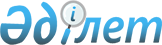 О внесении изменений в решение акима Мунайлинского района от 15 января 2019 года № 1 "Об образовании избирательных участков"Решение акима Мунайлинского района Мангистауской области от 29 февраля 2024 года № 4-ш. Зарегистрировано Департаментом юстиции Мангистауской области 1 марта 2024 года № 4673-12
      Аким Мунайлинского района РЕШИЛ:
      1. Внести в решение акима Мунайлинского района от 15 января 2019 года № 1 "Об образовании избирательных участков" (зарегистрировано в Реестре государственной регистрации нормативных правовых актов под №3777) следующие изменения:
      в приложении к указанному решению:
      избирательный участок № 195 изложить в новой редакции следующего содержания:
      "Избирательный участок № 195
      Место нахождения: село Мангистау, улица Есмамбет 33А, здание коммунального государственного учреждения "Общеобразовательная школа № 5 имени Шогы Муналулы" отдела образования по Мунайлинскому району Управления образования Мангистауской области.
      Граница: село Мангистау, все жилые дома кварталов № 1, 1 А,1 Б, 1 В, 2, 3, 4, 5, 6, 7, 8, 9, 10, 11, 12, все жилые дома жилого массива Ақ Еспе.";
      избирательный участок № 200 на казахском языке изложить в новой редакции, текст на русском языке не меняется;
      избирательный участок № 201 изложить в новой редакции следующего содержания:
      "Избирательный участок № 201
      Место нахождения: сельский округ Атамекен, село Атамекен, жилой массив Жалын 495/12, здание товарищества с ограниченной ответственностью "Казахская национальная школа-лицей "I.Altynsarin School-Lyceum".
      Граница: село Атамекен, все жилые дома улиц № 3, 4, 5, 6, 7, 8, 9 жилого массива Қаламқас."; 
      избирательный участок № 202 на казахском языке изложить в новой редакции, текст на русском языке не меняется;
      избирательный участок № 205 на русском языке изложить в новой редакции, текст на казахском языке не меняется:
      "Избирательный участок № 205
      Место нахождения: сельский округ Баскудык, село Баскудык, жилой массив Жана Коныс, улица Маната 271, здание коммунального государственного учреждения "Общеобразовательная школа № 16" отдела образования по Мунайлинскому району Управления образования Мангистауской области.
      Граница: село Баскудык, все жилые дома улиц Жадыра, Шапагат, Мирас, Маусым, Темирказык, Саура, Гулмайса, Балауса, Арман, Кызгалдак, Думан, Алау, Отпан, Жана курылыс, Инжу жилого массива Жана коныс.";
      избирательный участок № 209 на русском языке изложить в новой редакции, текст на казахском языке не меняется:
      "Избирательный участок № 209
      Место нахождения: сельский округ Кызылтобе, село Кызылтобе, улица Желтоксан №30, здание коммунального государственного учреждения "Қызылтөбе лицейі" Отдела образования по Мунайлинскому району Управления образования Мангистауской области.
      Граница: село Кызылтобе, все жилые дома улиц Атамекен, Жамбыл, Арай, Наурыз, Мереке, Болашак, Достык, Туркестан.";
      избирательный участок № 217 на русском языке изложить в новой редакции, текст на казахском языке не меняется:
      "Избирательный участок № 217
      Место нахождения: сельский округ Атамекен, село Атамекен, жилой массив Жалын 495/6, здание коммунального государственного учреждения "Общеобразовательная школа № 12" отдела образования по Мунайлинскому району Управления образования Мангистауской области.
      Граница: село Атамекен, все жилые дома жилого массива Жалын, все жилые дома улиц Қызгалдак, Гүлмайса, Достық жилого массива Арай.";
      избирательный участок № 226 изложить в новой редакции следующего содержания:
      "Избирательный участок № 226
      Место нахождения: сельский округ Атамекен, село Атамекен, жилой массив Қаламқас 740, здание товарищества с ограниченной ответственностью "Children Caspian".
      Граница: село Атамекен, все жилые дома жилых массивов Шағала, Темир су, все жилые дома улиц №1, 2 жилого массива Қаламқас.";
      избирательный участок № 245 изложить в новой редакции следующего содержания:
      "Избирательный участок № 245
      Место нахождения: сельский округ Баскудык, село Баскудык, жилой массив Жана Коныс, улица Маната 271, здание коммунального государственного учреждения "Общеобразовательная школа № 16" отдела образования по Мунайлинскому району Управления образования Мангистауской области.
      Граница: село Баскудык, все жилые дома улиц Бейбитшилик, Сункар, Жигер, Енбекши, Салтанат, Байтерек, Сарыарка жилого массива Маржан, все жилые дома улиц Адилет, Ынтымак жилого массива Болашак, все жилые дома улиц Береке, Акеспе, Бесшокы, Инжу, Шалкар, Маната, Айракты жилого массива Жана коныс.";
      избирательный участок № 257 на казахском языке изложить в новой редакции, текст на русском языке не меняется;
      избирательный участок № 260 изложить в новой редакции следующего содержания:
      "Избирательный участок № 260
      Место нахождения: Мангистауская область, город Ақтау, №9 промышленная зона 42, здание коммунального государственного учреждения "Общеобразовательная школа № 14" отдела образования по Мунайлинскому району Управления образования Мангистауской области.
      Граница: сельский округ Баскудык, все дома жилого массива Баскудык.";
      избирательный участок № 261 на казахском языке изложить в новой редакции, текст на русском языке не меняется;
      избирательный участок № 262 изложить в новой редакции следующего содержания:
      "Избирательный участок № 262
      Место нахождения: село Мангистау, жилой массив Бесшоқы, № 448/3, здание "Фитнес – оздоравительный комплекс".
      Граница: село Мангистау, дома № 1, 2, 3, 4, 5, 6, 7, 8, 9, 10, 11, 12, 13, 14, 15, 16, 17, 18, 19, 20, 21, 22, 23, 24, 25, 26, 27, 28, 29, 30, 31, 32, 33, 34, 35, 36, 37, 38, 39, 40, 41, 42, 43, 44, 45, 46, 47, 48, 49, 50, 51, 52, 53, 54, 55, 56, 57, 58, 59, 60, 61, 62, 63, 64, 65, 66, 67, 68, 69, 70, 71, 72, 73, 74, 75, 76, 77, 78, 79, 80, 81, 82, 83, 84, 85, 86, 87, 88, 89, 90, 91, 92, 93, 94, 95, 96, 97, 98, 99, 100, 101, 102, 103, 104, 105, 106, 107, 108, 109, 110, 111, 112, 113, 114, 115, 116, 117, 118, 119, 120, 121, 122, 123, 124, 125, 126, 127, 128, 129, 130, 131, 132, 133, 134, 135, 136, 137, 138, 139, 140, 141, 142, 143, 144, 145, 146, 147, 148, 149, 150, 151, 152, 153, 154, 155, 156, 157, 158, 159, 160, 161, 162, 163, 164, 165, 166, 167, 168, 169, 170, 171, 172, 173, 174, 175, 176, 177, 178, 179, 180, 181, 182, 183, 184, 185, 186, 187, 188, 189, 190, 191, 192, 193, 194, 195, 196, 197, 198, 199, 200, 201, 202, 203, 204, 205, 206, 207, 208, 209, 210, 211, 212, 213, 214, 215, 216, 217, 218, 219, 220, 221, 222, 223, 224, 225, 226, 227, 228, 229, 230, 231, 232, 233, 234, 235, 236, 237, 238, 239, 240, 241, 242, 243, 244, 245, 246, 247, 248, 249, 250, 251, 252, 253, 254, 255, 256, 257, 258, 259, 260, 261, 262, 263, 264, 265, 266, 267, 268, 269, 270, 271, 272, 273, 274, 275, 276, 277, 278, 279, 280, 281, 282, 283, 284, 285, 286, 287, 288, 289, 290, 291, 292, 293, 294, 295, 296, 297, 298, 299, 300, 301, 302, 303, 304, 305, 306, 307, 308, 309, 310, 311, 312, 313, 314, 315, 316, 317, 318, 319, 320, 321, 322, 323, 324, 325, 326, 327, 328, 329, 330, 331, 332, 333, 334, 335, 336, 337, 338, 339, 340, 341, 342, 343, 344, 345, 346, 347, 348, 349, 350, 351, 352, 353, 354, 355, 356, 357, 358, 359, 360, 361, 362, 363, 364, 365, 366, 367, 368, 369, 370, 371, 372, 373, 374, 375, 376, 377, 378, 379, 380, 381, 382, 383, 384, 385, 386, 387, 388, 389, 390, 391, 392, 393, 394, 395, 396, 397, 398, 399, 400, 401, 402, 403, 404, 405, 406, 407, 408, 409, 410, 411, 412, 413, 414, 415, 416, 417, 418, 419, 420, 421, 422, 423, 424, 425, 426 жилого массива Бесшоқы.".
      2. Контроль за исполнением настоящего решения возложить на руководителя аппарата акима Мунайлинского района.
      3. Настоящее решение вводится в действие со дня его первого официального опубликования.
      "СОГЛАСОВАНО"
      Мунайлинская районная
      избирательная комиссия
					© 2012. РГП на ПХВ «Институт законодательства и правовой информации Республики Казахстан» Министерства юстиции Республики Казахстан
				
      Аким Мунайлинского района 

Е. Кумискалиев
